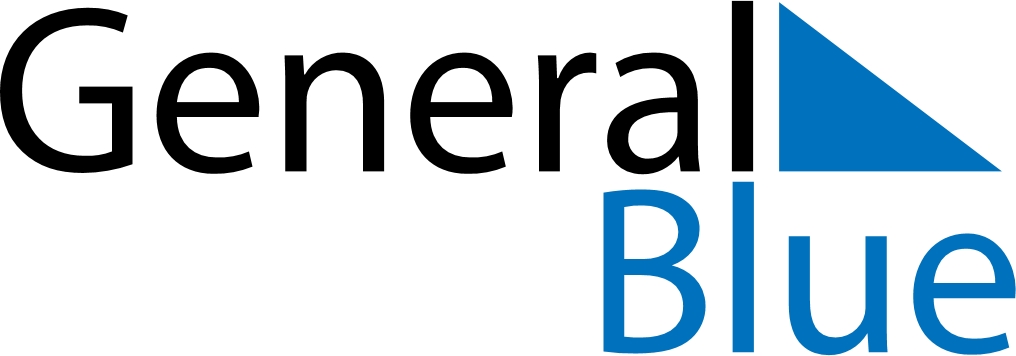 March 2024March 2024March 2024March 2024March 2024March 2024March 2024Liepaja, LatviaLiepaja, LatviaLiepaja, LatviaLiepaja, LatviaLiepaja, LatviaLiepaja, LatviaLiepaja, LatviaSundayMondayMondayTuesdayWednesdayThursdayFridaySaturday12Sunrise: 7:27 AMSunset: 6:08 PMDaylight: 10 hours and 40 minutes.Sunrise: 7:25 AMSunset: 6:10 PMDaylight: 10 hours and 45 minutes.34456789Sunrise: 7:22 AMSunset: 6:13 PMDaylight: 10 hours and 50 minutes.Sunrise: 7:20 AMSunset: 6:15 PMDaylight: 10 hours and 55 minutes.Sunrise: 7:20 AMSunset: 6:15 PMDaylight: 10 hours and 55 minutes.Sunrise: 7:17 AMSunset: 6:17 PMDaylight: 10 hours and 59 minutes.Sunrise: 7:14 AMSunset: 6:19 PMDaylight: 11 hours and 4 minutes.Sunrise: 7:12 AMSunset: 6:21 PMDaylight: 11 hours and 9 minutes.Sunrise: 7:09 AMSunset: 6:23 PMDaylight: 11 hours and 14 minutes.Sunrise: 7:07 AMSunset: 6:25 PMDaylight: 11 hours and 18 minutes.1011111213141516Sunrise: 7:04 AMSunset: 6:28 PMDaylight: 11 hours and 23 minutes.Sunrise: 7:01 AMSunset: 6:30 PMDaylight: 11 hours and 28 minutes.Sunrise: 7:01 AMSunset: 6:30 PMDaylight: 11 hours and 28 minutes.Sunrise: 6:59 AMSunset: 6:32 PMDaylight: 11 hours and 33 minutes.Sunrise: 6:56 AMSunset: 6:34 PMDaylight: 11 hours and 38 minutes.Sunrise: 6:53 AMSunset: 6:36 PMDaylight: 11 hours and 42 minutes.Sunrise: 6:51 AMSunset: 6:38 PMDaylight: 11 hours and 47 minutes.Sunrise: 6:48 AMSunset: 6:40 PMDaylight: 11 hours and 52 minutes.1718181920212223Sunrise: 6:45 AMSunset: 6:42 PMDaylight: 11 hours and 57 minutes.Sunrise: 6:43 AMSunset: 6:44 PMDaylight: 12 hours and 1 minute.Sunrise: 6:43 AMSunset: 6:44 PMDaylight: 12 hours and 1 minute.Sunrise: 6:40 AMSunset: 6:47 PMDaylight: 12 hours and 6 minutes.Sunrise: 6:37 AMSunset: 6:49 PMDaylight: 12 hours and 11 minutes.Sunrise: 6:34 AMSunset: 6:51 PMDaylight: 12 hours and 16 minutes.Sunrise: 6:32 AMSunset: 6:53 PMDaylight: 12 hours and 21 minutes.Sunrise: 6:29 AMSunset: 6:55 PMDaylight: 12 hours and 25 minutes.2425252627282930Sunrise: 6:26 AMSunset: 6:57 PMDaylight: 12 hours and 30 minutes.Sunrise: 6:24 AMSunset: 6:59 PMDaylight: 12 hours and 35 minutes.Sunrise: 6:24 AMSunset: 6:59 PMDaylight: 12 hours and 35 minutes.Sunrise: 6:21 AMSunset: 7:01 PMDaylight: 12 hours and 40 minutes.Sunrise: 6:18 AMSunset: 7:03 PMDaylight: 12 hours and 44 minutes.Sunrise: 6:16 AMSunset: 7:05 PMDaylight: 12 hours and 49 minutes.Sunrise: 6:13 AMSunset: 7:07 PMDaylight: 12 hours and 54 minutes.Sunrise: 6:10 AMSunset: 7:09 PMDaylight: 12 hours and 59 minutes.31Sunrise: 7:08 AMSunset: 8:12 PMDaylight: 13 hours and 3 minutes.